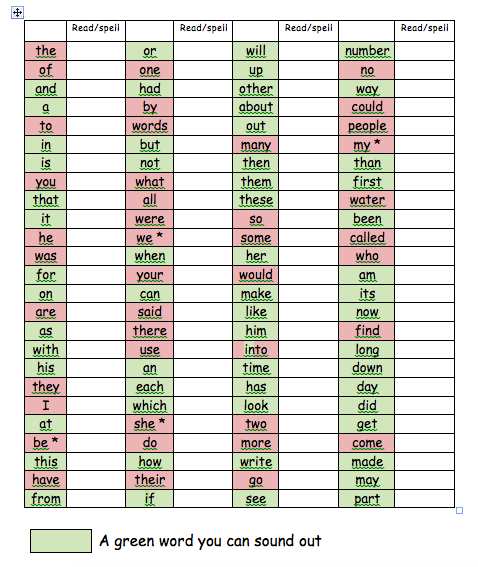 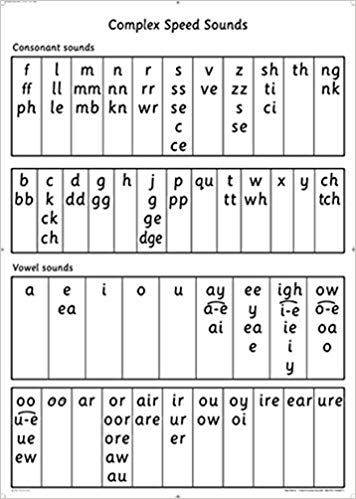 H.W.B1. We have been thinking about creating a class charter. Think about the following; What makes a good pupil, and a good classmate?What ten rules would you need to have a happy, safe classroom?-Design an attractive poster to display your ten rules – this will help us all learn better. 2. We are going to be learning about a balanced diet. Can you start researching the different food groups and create a healthy balanced plate?ReadingTry to read as much as possible at home (not just the books that you chose to take home.).If you have run out of things to read or just fancy a change tryhttps://www.oxfordowl.co.uk/for-home/find-a-book/library- page/Remember to add everything you read to the list at the back of your jotter.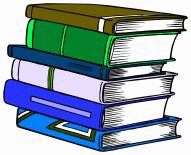 Why not try making yourself a den to read in?MathsWe are working on telling the time this term in P4. Using education city access the games to revise your knowledge of telling the time. Can you identify o’clock/ half past/ quarter to/ quarter past?Game; Read the time on an analogue clock and convert to digital time. Get an adult to check you. Use a stopwatch to time yourself doing as many activities as you can. WritingKeep a daily diary about what you have been doing. Whether it’s a detailed journal or some pictures try to include some key words that explain your day. Remember to use F-R-E-D fingers to sound out words you don’t know. You can syllable clap longer words or write the word first and ask your adult to check that its right. When practicing our sounds we follow a program called Read, Write, Inc. Ask an adult if they can help you to practice your sounds and special friends (chart below).  Each week I will attach some words for you to practice reading and writing into sentences and a hold a sentence for you to practice at home too!Under The Sea:Using what you have learned so far about under the sea, write a short imaginative story based under the sea. Can you use WOW words?Primary 4 Home-LearningNumeracyWe have been working on our number sequencing skills. Use a dice to build a 2, 3 or 4 digit number and then write the number before and after. Can you write the next 5 numbers? (If you do not have a dice select a random number)We have been working on our problem solving skills recently, Have a look at these problems (these will all need parental help. Use the ‘teacher resources’ link for suggestions as to how to approach the task with your child):https://nrich.maths.org/150 https://nrich.maths.org/183/note https://nrich.maths.org/5579/indexWritingKeep a daily diary about what you have been doing. Whether it’s a detailed journal or some pictures try to include some key words that explain your day. Remember to use F-R-E-D fingers to sound out words you don’t know. You can syllable clap longer words or write the word first and ask your adult to check that its right. When practicing our sounds we follow a program called Read, Write, Inc. Ask an adult if they can help you to practice your sounds and special friends (chart below).  Each week I will attach some words for you to practice reading and writing into sentences and a hold a sentence for you to practice at home too!Under The Sea:Using what you have learned so far about under the sea, write a short imaginative story based under the sea. Can you use WOW words?French Keep logging on to DuoLingo and completing your activities to help you learn French.ArtFocus on your drawing skills. Look around your house for a still object. Observe the object and then carefully sketch what you see. WritingKeep a daily diary about what you have been doing. Whether it’s a detailed journal or some pictures try to include some key words that explain your day. Remember to use F-R-E-D fingers to sound out words you don’t know. You can syllable clap longer words or write the word first and ask your adult to check that its right. When practicing our sounds we follow a program called Read, Write, Inc. Ask an adult if they can help you to practice your sounds and special friends (chart below).  Each week I will attach some words for you to practice reading and writing into sentences and a hold a sentence for you to practice at home too!Under The Sea:Using what you have learned so far about under the sea, write a short imaginative story based under the sea. Can you use WOW words?TopicWe are learning about land and sea. Can you research animals that live on land and animals that live in the sea and create a PowerPoint or poster including all the different types of animals you can think of?RERCPrayer checklist: Do you by memory – ‘The Lord’s Prayer’, ‘Hail Mary’ Google them and write them down, then try and memorise.